Proszę o zapisanie kolejnego tematu do zeszytu (bez daty)
Temat: Przez lądy i oceany.
następnie o zapoznanie się z prezentacją(załącznik) i przepisanie notatki.
W ramach zadania proszę wykonać kartę pracy (kartę drukujemy, uzupełniamy i wklejamy do zeszytu-nie odsyłamy).1. Wykonaj zadania na podstawie mapy świata zamieszczonej na końcu podręcznika.a) Zapisz nazwy oceanów przecinanych przez:– równik:…………………………………………………………………………………………………– zwrotnik Raka:…………………………………………………………………………………………b) Zapisz nazwy kontynentów, których wybrzeża są oblewane przez wody Oceanu Spokojnego.……………………………………………………………………………………………………………c) Zapisz nazwy kontynentów leżących nad Oceanem Indyjskim.……………………………………………………………………………………………………………d) Ustal, na których półkulach leżą wymienione poniżej kontynenty.Ameryka Południowa:……………………………………………………………………………………Australia:………………………………………………………………………………………………….Antarktyda:……………………………………………………………………………………………….2. Na poniższej mapie podpisz kontynenty i oceany.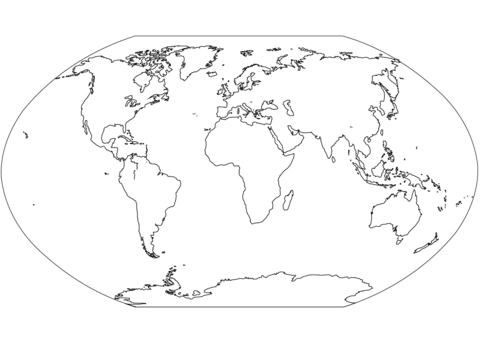 3.Na poniższym schemacie podpisz: równik, Zwrotnik Raka, Zwrotnik Koziorożca, koło podbiegunowe północne, koło podbiegunowe.

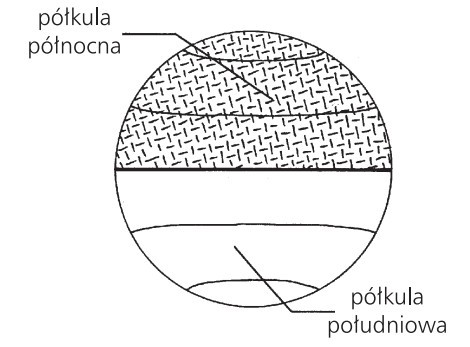 